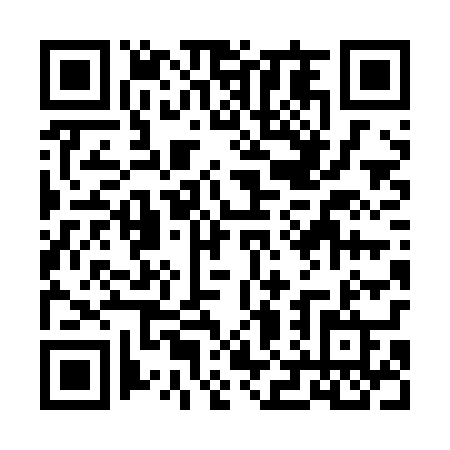 Ramadan times for Szoszowy, PolandMon 11 Mar 2024 - Wed 10 Apr 2024High Latitude Method: Angle Based RulePrayer Calculation Method: Muslim World LeagueAsar Calculation Method: HanafiPrayer times provided by https://www.salahtimes.comDateDayFajrSuhurSunriseDhuhrAsrIftarMaghribIsha11Mon4:194:196:0711:553:505:445:447:2612Tue4:164:166:0511:553:525:465:467:2813Wed4:144:146:0211:543:535:475:477:2914Thu4:124:126:0011:543:545:495:497:3115Fri4:094:095:5811:543:565:515:517:3316Sat4:074:075:5611:543:575:525:527:3517Sun4:054:055:5411:533:585:545:547:3618Mon4:024:025:5211:534:005:555:557:3819Tue4:004:005:4911:534:015:575:577:4020Wed3:573:575:4711:524:025:595:597:4221Thu3:553:555:4511:524:036:006:007:4422Fri3:533:535:4311:524:056:026:027:4523Sat3:503:505:4111:524:066:036:037:4724Sun3:483:485:3811:514:076:056:057:4925Mon3:453:455:3611:514:086:076:077:5126Tue3:433:435:3411:514:096:086:087:5327Wed3:403:405:3211:504:116:106:107:5528Thu3:373:375:3011:504:126:116:117:5729Fri3:353:355:2811:504:136:136:137:5930Sat3:323:325:2511:494:146:146:148:0131Sun4:304:306:2312:495:157:167:169:031Mon4:274:276:2112:495:167:187:189:052Tue4:244:246:1912:495:187:197:199:073Wed4:224:226:1712:485:197:217:219:094Thu4:194:196:1512:485:207:227:229:115Fri4:164:166:1212:485:217:247:249:136Sat4:144:146:1012:475:227:257:259:157Sun4:114:116:0812:475:237:277:279:178Mon4:084:086:0612:475:247:287:289:199Tue4:054:056:0412:475:257:307:309:2110Wed4:034:036:0212:465:267:327:329:24